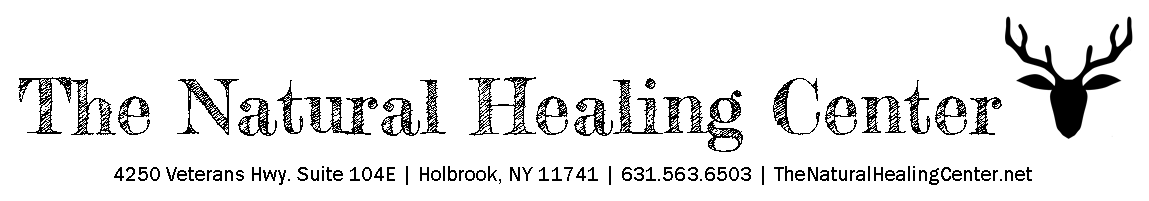 Greek Zucchini SautéIngredients4 Organic Zucchini cubed (2 green and 2 yellow)½ a Red Organic Onion chopped1 container Organic Black Olives2 Tbsps minced Garlic3 Tbsps Olive OilHimalayan Salt and Organic Pepper to taste1 cup Feta CheeseDirectionsSaute onion, oil, garlic and zucchini over medium heat until softAdd olives, salt and pepper; continue to heat about 15 minutesSprinkle feta cheese over zucchini, mix, cover and remove from heatServe warm as a side or main dish